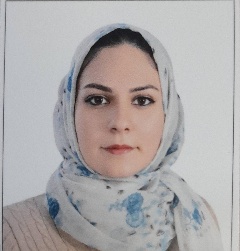 SAMA FOUAD MAJEEDAcademic achievement: M.S.C degree in Communication, Malaysia ,  UniversitiPutra malaysia(UPM) – graduated in 2018.Academic title: Assistant teacher.